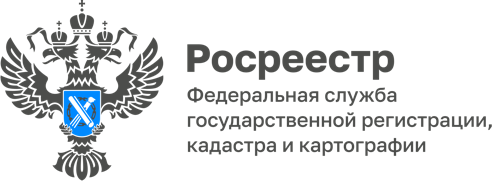 09.02.2023Как зарегистрировать прекращение права собственности на недвижимость при ее сносеЧтобы прекратить право собственности на объект недвижимости в связи с его сносом, нужно также снять его с кадастрового учета. Эти процедуры проводятся одновременно.После того как объект недвижимости снесен, должны быть проведены кадастровые работы. Для этого вам нужно обратиться к кадастровому инженеру или в организацию, где он работает, и заключить договор подряда.В результате проведения кадастровых работ в подтверждение того, что объект недвижимости снесен, вы получите акт обследования.Государственная регистрация прекращения права на снесенный объект недвижимости и его снятие с кадастрового учета проводятся одновременно. Поэтому нужно подать всего одно заявление.Документы для прекращения права на недвижимость, которая снесена, и снятия ее с кадастрового учета подаются в общем порядке, предусмотренном для государственной регистрации прав на недвижимость и сделок с ним.За государственную регистрацию прекращения права на недвижимость в связи с ее сносом госпошлина не уплачивается.Государственная регистрация прекращения права при сносе недвижимости и ее снятие с кадастрового учета проводятся в общие сроки, установленные для государственной регистрации прав. Снятие объекта с кадастрового учета и государственная регистрация прекращения прав на него подтверждаются выпиской из ЕГРН. ------------------------------------Контакты для СМИ: (8772)56-02-4801_upr@rosreestr.ruwww.rosreestr.gov.ru385000, Майкоп, ул. Краснооктябрьская, д. 44